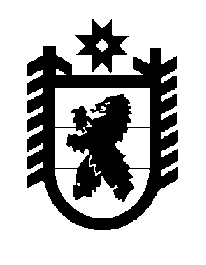 Российская Федерация Республика Карелия    ПРАВИТЕЛЬСТВО РЕСПУБЛИКИ КАРЕЛИЯРАСПОРЯЖЕНИЕот 15 апреля 2016 года № 283р-Пг. Петрозаводск Внести в состав конкурсной комиссии по проведению ежегодного конкурса среди муниципальных районов и городских округов в Республике Карелия на право проведения праздничных мероприятий, посвященных Дню Республики Карелия (далее – комиссия), утвержденный распоряже-нием Правительства Республики Карелия от 28 мая 2014 года № 291р-П (Собрание законодательства Республики Карелия, 2014, № 5, ст. 876; № 12, ст. 2362; 2015, № 5, ст. 949), следующие изменения: 1) включить в состав комиссии следующих лиц:Худилайнен А.П. – Глава Республики Карелия, председатель комиссии;Тельнов О.В. – исполняющий обязанности первого заместителя Главы Республики Карелия;Ахокас И.И. – исполняющая обязанности Министра финансов Республики Карелия;2) указать новые должности следующих лиц:Баев В.Г. – заместитель Главы Республики Карелия по региональной политике;Улич В.В. – заместитель Премьер-министра Правительства Республики Карелия;3) исключить из состава комиссии Громова О.Ю., Максимова А.А.           ГлаваРеспублики  Карелия                                                              А.П. Худилайнен